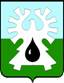 ГОРОДСКОЙ ОКРУГ УРАЙХанты-Мансийского автономного округа – ЮгрыАДМИНИСТРАЦИЯ ГОРОДА УРАЙПОСТАНОВЛЕНИЕот ______________	№ _______О внесении изменений в муниципальную программу «Развитие жилищно-коммунального комплекса и повышение энергетической эффективности в городе Урай» на 2019 - 2030 годыВ соответствии с Федеральным законом от 06.10.2003 №131-ФЗ «Об общих принципах организации местного самоуправления в Российской Федерации», статьей 179 Бюджетного кодекса Российской Федерации, постановлением администрации города Урай от 25.06.2019 №1524 «О муниципальных программах муниципального образования городской  округ город Урай»: 1. Внести изменения в муниципальную программу «Развитие жилищно-коммунального комплекса и повышение энергетической эффективности в городе Урай» на 2019-2030 годы, утвержденную постановлением администрации города Урай от 25.09.2018 №2468, согласно приложению.2. Опубликовать постановление в газете «Знамя» и разместить на официальном сайте органов местного самоуправления города Урай в информационно-телекоммуникационной сети «Интернет».3. Контроль за выполнением постановления возложить на заместителя главы города Урай В.А.Гробовца.Глава города Урай	 Т.Р. ЗакирзяновПриложение к постановлению администрации города Урай от ____________ № ________Изменения в муниципальную программу «Развитие жилищно-коммунального комплекса и повышение энергетической эффективности в городе Урай» на 2019 - 2030 годы (далее – муниципальная программа)1. В паспорте муниципальной программы: 1.1. Строку 8 изложить в новой редакции:«».1.2. Строку 11 изложить в новой редакции:«».2.В таблице 1:2.1. Строку 2  изложить в новой редакции:  «                                                                                                                                                                                                                                                              »;2.2. Строку 1.15 изложить в новой редакции: «                                                                                                                                                                                                                                                                                        ».3. Таблицу 2 изложить в новой редакции: «Таблица 2Распределение финансовых ресурсов муниципальной программы».4. Таблицу 3 изложить в новой редакции:«Таблица 3Мероприятия, реализуемые на принципах проектного управления, направленные в том числе на исполнениенациональных и федеральных проектов (программ) Российской Федерации».5. Приложение 3 к муниципальной программе  изложить в новой редакции:«Приложение 3 к муниципальной программе «Развитие жилищно-коммунального комплекса и повышение энергетической эффективности в городе Урай» на 2019 - 2030 годыПубличная декларация о результатах реализации мероприятий муниципальной программы «Развитие жилищно-коммунального комплекса и повышения энергетической эффективности в городе Урай» на 2019-2030 годы».8Портфели проектов, проекты, направленные в том числе на реализацию в городе Урай национальных проектов (программ) Российской Федерации, параметры их финансового обеспечения1. Портфель проектов «Обеспечение качества жилищно-коммунальных услуг» - 254 453,7 тыс.рублей, в том числе:1) на 2021 годместный бюджет  3 831,4 тыс. рублей,окружной бюджет 34 482,9 тыс. рублей;2) на 2022 год местный бюджет  1 633,3 тыс. рублей, окружной бюджет 14 700,1 тыс. рублей; 3) на 2023 год местный бюджет  4 175,0 тыс. рублей, окружной бюджет 31 274,1 тыс. рублей; 4) на 2024 год местный бюджет  15 776,5 тыс. рублей, окружной бюджет 141 988,4 тыс. рублей;федеральный бюджет  6 592,0 тыс. рублей.11Параметры финансового обеспечения муниципальной программы1. Источником финансового обеспечения муниципальной программы является бюджет города Урай, бюджет Ханты-Мансийского автономного округа – Югры и иные источники финансирования (внебюджетные средства).2. Для реализации муниципальной программы всего необходимо 3 761 953,5 тыс. рублей; 1) на 2019 год – 226 285,2 тыс. рублей; 2) на 2020 год – 295 144,3 тыс. рублей; 3) на 2021 год – 322 214,5 тыс. рублей; 4) на 2022 год – 322 183,8 тыс. рублей; 5) на 2023 год – 347 670,7 тыс. рублей; 6) на 2024 год – 473 782,7 тыс. рублей; 7) на 2025 год – 398 102,8 тыс. рублей; 8) на 2026 год – 367 834,7 тыс. рублей; 9) на 2027 год – 252 183,7 тыс. рублей; 10) на 2028 год – 252 183,7 тыс. рублей; 11) на 2029 год – 252 183,7 тыс. рублей; 12) на 2030 год – 252 183,7 тыс. рублей.2Доля аварийных многоквартирных жилых домов в общем количестве многоквартирных жилых домов на конец отчетного периода %6,58,635,518,022,922,019,417,314,912,18,23,40,00,015Доля замены ветхих инженерных сетей теплоснабжения, водоснабжения, водоотведения от общей протяженности ветхих инженерных сетей теплоснабжения, водоснабжения, водоотведения <2>%2,6*--4,33,12,81,62,93,03,1   4,04,55,05,0№ основного мероприятияОсновные мероприятия муниципальной программы (их взаимосвязь с целевыми показателями муниципальной программы)Ответственный исполнитель/ соисполнительОтветственный исполнитель/ соисполнительОтветственный исполнитель/ соисполнительИсточники финансированияФинансовые затраты на реализацию (тыс. рублей)Финансовые затраты на реализацию (тыс. рублей)Финансовые затраты на реализацию (тыс. рублей)Финансовые затраты на реализацию (тыс. рублей)Финансовые затраты на реализацию (тыс. рублей)Финансовые затраты на реализацию (тыс. рублей)Финансовые затраты на реализацию (тыс. рублей)Финансовые затраты на реализацию (тыс. рублей)Финансовые затраты на реализацию (тыс. рублей)Финансовые затраты на реализацию (тыс. рублей)Финансовые затраты на реализацию (тыс. рублей)Финансовые затраты на реализацию (тыс. рублей)Финансовые затраты на реализацию (тыс. рублей)Финансовые затраты на реализацию (тыс. рублей)Финансовые затраты на реализацию (тыс. рублей)Финансовые затраты на реализацию (тыс. рублей)Финансовые затраты на реализацию (тыс. рублей)Финансовые затраты на реализацию (тыс. рублей)Финансовые затраты на реализацию (тыс. рублей)Финансовые затраты на реализацию (тыс. рублей)Финансовые затраты на реализацию (тыс. рублей)Финансовые затраты на реализацию (тыс. рублей)Финансовые затраты на реализацию (тыс. рублей)Финансовые затраты на реализацию (тыс. рублей)Финансовые затраты на реализацию (тыс. рублей)Финансовые затраты на реализацию (тыс. рублей)Финансовые затраты на реализацию (тыс. рублей)Финансовые затраты на реализацию (тыс. рублей)№ основного мероприятияОсновные мероприятия муниципальной программы (их взаимосвязь с целевыми показателями муниципальной программы)Ответственный исполнитель/ соисполнительОтветственный исполнитель/ соисполнительОтветственный исполнитель/ соисполнительИсточники финансированиявсего2019 г.2020 г.2020 г.2020 г.2021 г.2021 г.2021 г.2021 г.2022 г.2022 г.2022 г.2022 г.2023 г.2023 г.2023 г.2023 г.2023 г.2024 г.2024 г.2025 г.2025 г.2026 г.2026 г.2027 г.2028 г.2029 г.2030 г.1233345677778889999101010101111111212131314151617Подпрограмма 1. Создание условий для обеспечения содержания объектов жилищно-коммунального комплекса города УрайПодпрограмма 1. Создание условий для обеспечения содержания объектов жилищно-коммунального комплекса города УрайПодпрограмма 1. Создание условий для обеспечения содержания объектов жилищно-коммунального комплекса города УрайПодпрограмма 1. Создание условий для обеспечения содержания объектов жилищно-коммунального комплекса города УрайПодпрограмма 1. Создание условий для обеспечения содержания объектов жилищно-коммунального комплекса города УрайПодпрограмма 1. Создание условий для обеспечения содержания объектов жилищно-коммунального комплекса города УрайПодпрограмма 1. Создание условий для обеспечения содержания объектов жилищно-коммунального комплекса города УрайПодпрограмма 1. Создание условий для обеспечения содержания объектов жилищно-коммунального комплекса города УрайПодпрограмма 1. Создание условий для обеспечения содержания объектов жилищно-коммунального комплекса города УрайПодпрограмма 1. Создание условий для обеспечения содержания объектов жилищно-коммунального комплекса города УрайПодпрограмма 1. Создание условий для обеспечения содержания объектов жилищно-коммунального комплекса города УрайПодпрограмма 1. Создание условий для обеспечения содержания объектов жилищно-коммунального комплекса города УрайПодпрограмма 1. Создание условий для обеспечения содержания объектов жилищно-коммунального комплекса города УрайПодпрограмма 1. Создание условий для обеспечения содержания объектов жилищно-коммунального комплекса города УрайПодпрограмма 1. Создание условий для обеспечения содержания объектов жилищно-коммунального комплекса города УрайПодпрограмма 1. Создание условий для обеспечения содержания объектов жилищно-коммунального комплекса города УрайПодпрограмма 1. Создание условий для обеспечения содержания объектов жилищно-коммунального комплекса города УрайПодпрограмма 1. Создание условий для обеспечения содержания объектов жилищно-коммунального комплекса города УрайПодпрограмма 1. Создание условий для обеспечения содержания объектов жилищно-коммунального комплекса города УрайПодпрограмма 1. Создание условий для обеспечения содержания объектов жилищно-коммунального комплекса города УрайПодпрограмма 1. Создание условий для обеспечения содержания объектов жилищно-коммунального комплекса города УрайПодпрограмма 1. Создание условий для обеспечения содержания объектов жилищно-коммунального комплекса города УрайПодпрограмма 1. Создание условий для обеспечения содержания объектов жилищно-коммунального комплекса города УрайПодпрограмма 1. Создание условий для обеспечения содержания объектов жилищно-коммунального комплекса города УрайПодпрограмма 1. Создание условий для обеспечения содержания объектов жилищно-коммунального комплекса города УрайПодпрограмма 1. Создание условий для обеспечения содержания объектов жилищно-коммунального комплекса города УрайПодпрограмма 1. Создание условий для обеспечения содержания объектов жилищно-коммунального комплекса города УрайПодпрограмма 1. Создание условий для обеспечения содержания объектов жилищно-коммунального комплекса города УрайПодпрограмма 1. Создание условий для обеспечения содержания объектов жилищно-коммунального комплекса города УрайПодпрограмма 1. Создание условий для обеспечения содержания объектов жилищно-коммунального комплекса города УрайПодпрограмма 1. Создание условий для обеспечения содержания объектов жилищно-коммунального комплекса города УрайПодпрограмма 1. Создание условий для обеспечения содержания объектов жилищно-коммунального комплекса города УрайПодпрограмма 1. Создание условий для обеспечения содержания объектов жилищно-коммунального комплекса города Урай1.1.Организация содержания дорожного хозяйства(4)МКУ «УЖКХ г.Урай»;МКУ «УКС г.Урай»; органы администрации  города Урай:отдел дорожного хозяйства и транспорта администрации города УрайМКУ «УЖКХ г.Урай»;МКУ «УКС г.Урай»; органы администрации  города Урай:отдел дорожного хозяйства и транспорта администрации города УрайМКУ «УЖКХ г.Урай»;МКУ «УКС г.Урай»; органы администрации  города Урай:отдел дорожного хозяйства и транспорта администрации города Урайвсего:1 147 442,688 530,698 583,998 583,998 583,993 942,793 942,793 942,793 942,793 942,794 869,394 869,394 869,394 869,399 609,999 609,999 609,999 609,999 609,9102 833,1102 833,1104485,7104485,7105245,089 835,689 835,689 835,689 835,61.1.Организация содержания дорожного хозяйства(4)МКУ «УЖКХ г.Урай»;МКУ «УКС г.Урай»; органы администрации  города Урай:отдел дорожного хозяйства и транспорта администрации города УрайМКУ «УЖКХ г.Урай»;МКУ «УКС г.Урай»; органы администрации  города Урай:отдел дорожного хозяйства и транспорта администрации города УрайМКУ «УЖКХ г.Урай»;МКУ «УКС г.Урай»; органы администрации  города Урай:отдел дорожного хозяйства и транспорта администрации города Урайфедеральный бюджет0,00,00,00,00,00,00,00,00,00,00,00,00,00,00,00,00,00,00,00,00,00,00,00,00,00,00,00,01.1.Организация содержания дорожного хозяйства(4)МКУ «УЖКХ г.Урай»;МКУ «УКС г.Урай»; органы администрации  города Урай:отдел дорожного хозяйства и транспорта администрации города УрайМКУ «УЖКХ г.Урай»;МКУ «УКС г.Урай»; органы администрации  города Урай:отдел дорожного хозяйства и транспорта администрации города УрайМКУ «УЖКХ г.Урай»;МКУ «УКС г.Урай»; органы администрации  города Урай:отдел дорожного хозяйства и транспорта администрации города Урайбюджет Ханты-Мансийского автономного округа -Югры0,00,00,00,00,00,00,00,00,00,00,00,00,00,00,00,00,00,00,00,00,00,00,00,00,00,00,00,01.1.Организация содержания дорожного хозяйства(4)МКУ «УЖКХ г.Урай»;МКУ «УКС г.Урай»; органы администрации  города Урай:отдел дорожного хозяйства и транспорта администрации города УрайМКУ «УЖКХ г.Урай»;МКУ «УКС г.Урай»; органы администрации  города Урай:отдел дорожного хозяйства и транспорта администрации города УрайМКУ «УЖКХ г.Урай»;МКУ «УКС г.Урай»; органы администрации  города Урай:отдел дорожного хозяйства и транспорта администрации города Урайместный бюджет1 147 442,688 530,698 583,998 583,998 583,993 942,793 942,793 942,793 942,793 942,794 869,394 869,394 869,394 869,399 609,999 609,999 609,999 609,999 609,9102 833,1102 833,1104485,7104485,7105245,089 835,689 835,689 835,689 835,61.1.Организация содержания дорожного хозяйства(4)МКУ «УЖКХ г.Урай»;МКУ «УКС г.Урай»; органы администрации  города Урай:отдел дорожного хозяйства и транспорта администрации города УрайМКУ «УЖКХ г.Урай»;МКУ «УКС г.Урай»; органы администрации  города Урай:отдел дорожного хозяйства и транспорта администрации города УрайМКУ «УЖКХ г.Урай»;МКУ «УКС г.Урай»; органы администрации  города Урай:отдел дорожного хозяйства и транспорта администрации города Урайиные источники финансирования 0,00,00,00,00,00,00,00,00,00,00,00,00,00,00,00,00,00,00,00,00,00,00,00,00,00,00,00,01.2Организация содержания мест массового отдыха населения(4)МКУ «УЖКХ г.Урай»МКУ «УЖКХ г.Урай»МКУ «УЖКХ г.Урай»всего:2 030,7185,1270,6270,6270,6272,0272,0272,0272,0272,0215,0215,0215,0215,00,00,00,00,00,00,00,00,00,00,0272,0272,0272,0272,01.2Организация содержания мест массового отдыха населения(4)МКУ «УЖКХ г.Урай»МКУ «УЖКХ г.Урай»МКУ «УЖКХ г.Урай»федеральный бюджет0,00,00,00,00,00,00,00,00,00,00,00,00,00,00,00,00,00,00,00,00,00,00,00,00,00,00,00,01.2Организация содержания мест массового отдыха населения(4)МКУ «УЖКХ г.Урай»МКУ «УЖКХ г.Урай»МКУ «УЖКХ г.Урай»бюджет Ханты-Мансийского автономного округа -Югры0,00,00,00,00,00,00,00,00,00,00,00,00,00,00,00,00,00,00,00,00,00,00,00,00,00,00,00,01.2Организация содержания мест массового отдыха населения(4)МКУ «УЖКХ г.Урай»МКУ «УЖКХ г.Урай»МКУ «УЖКХ г.Урай»местный бюджет2 030,7185,1270,6270,6270,6272,0272,0272,0272,0272,0215,0215,0215,0215,00,00,00,00,00,00,00,00,00,00,0272,0272,0272,0272,01.2Организация содержания мест массового отдыха населения(4)МКУ «УЖКХ г.Урай»МКУ «УЖКХ г.Урай»МКУ «УЖКХ г.Урай»иные источники финансирования 0,00,00,00,00,00,00,00,00,00,00,00,00,00,00,00,00,00,00,00,00,00,00,00,00,00,00,00,01.3Организация содержания мест захоронения и оказание ритуальных услуг(4)МКУ «УЖКХ г.Урай»МКУ «УЖКХ г.Урай»МКУ «УЖКХ г.Урай»всего:37 596,52 312,717,517,517,53 189,33 189,33 189,33 189,33 189,32 543,02 543,02 543,02 543,02 819,52 819,52 819,52 819,52 819,57 443,87 443,85 090,45 090,44 214,32 491,52 491,52 491,52 491,51.3Организация содержания мест захоронения и оказание ритуальных услуг(4)МКУ «УЖКХ г.Урай»МКУ «УЖКХ г.Урай»МКУ «УЖКХ г.Урай»федеральный бюджет0,00,00,00,00,00,00,00,00,00,00,00,00,00,00,00,00,00,00,00,00,00,00,00,00,00,00,00,01.3Организация содержания мест захоронения и оказание ритуальных услуг(4)МКУ «УЖКХ г.Урай»МКУ «УЖКХ г.Урай»МКУ «УЖКХ г.Урай»бюджет Ханты-Мансийского автономного округа -Югры0,00,00,00,00,00,00,00,00,00,00,00,00,00,00,00,00,00,00,00,00,00,00,00,00,00,00,00,01.3Организация содержания мест захоронения и оказание ритуальных услуг(4)МКУ «УЖКХ г.Урай»МКУ «УЖКХ г.Урай»МКУ «УЖКХ г.Урай»местный бюджет37 596,52 312,717,517,517,53 189,33 189,33 189,33 189,33 189,32 543,02 543,02 543,02 543,02 819,52 819,52 819,52 819,52 819,57 443,87 443,85 090,45 090,44 214,32 491,52 491,52 491,52 491,51.3Организация содержания мест захоронения и оказание ритуальных услуг(4)МКУ «УЖКХ г.Урай»МКУ «УЖКХ г.Урай»МКУ «УЖКХ г.Урай»иные источники финансирования 0,00,00,00,00,00,00,00,00,00,00,00,00,00,00,00,00,00,00,00,00,00,00,00,00,00,00,00,01.4Организация ремонта муниципального  жилищного фонда (4)МКУ «УЖКХ г.Урай»МКУ «УЖКХ г.Урай»МКУ «УЖКХ г.Урай»всего:10 040,22 214,32 028,82 028,82 028,81 007,41 007,41 007,41 007,41 007,42 276,82 276,82 276,82 276,82 163,32 163,32 163,32 163,32 163,3349,6349,60,00,00,00,00,00,00,01.4Организация ремонта муниципального  жилищного фонда (4)МКУ «УЖКХ г.Урай»МКУ «УЖКХ г.Урай»МКУ «УЖКХ г.Урай»федеральный бюджет0,00,00,00,00,00,00,00,00,00,00,00,00,00,00,00,00,00,00,00,00,00,00,00,00,00,00,00,01.4Организация ремонта муниципального  жилищного фонда (4)МКУ «УЖКХ г.Урай»МКУ «УЖКХ г.Урай»МКУ «УЖКХ г.Урай»бюджет Ханты-Мансийского автономного округа -Югры0,00,00,00,00,00,00,00,00,00,00,00,00,00,00,00,00,00,00,00,00,00,00,00,00,00,00,00,01.4Организация ремонта муниципального  жилищного фонда (4)МКУ «УЖКХ г.Урай»МКУ «УЖКХ г.Урай»МКУ «УЖКХ г.Урай»местный бюджет10 040,22 214,32 028,82 028,82 028,81 007,41 007,41 007,41 007,41 007,42 276,82 276,82 276,82 276,82 163,32 163,32 163,32 163,32 163,3349,6349,60,00,00,00,00,00,00,01.4Организация ремонта муниципального  жилищного фонда (4)МКУ «УЖКХ г.Урай»МКУ «УЖКХ г.Урай»МКУ «УЖКХ г.Урай»иные источники финансирования 0,00,00,00,00,00,00,00,00,00,00,00,00,00,00,00,00,00,00,00,00,00,00,00,00,00,00,00,01.5Организация содержания объектов благоустройства, в том числе   с применением механизма инициативного бюджетирования (4)МКУ «УЖКХ г.Урай»МКУ «УКС г.Урай»МКУ «УГЗиП г. Урай»МКУ «УМТО г.Урай»органы администрации  города Урай:отдел дорожного хозяйства и транспорта администрации города УрайМКУ «УЖКХ г.Урай»МКУ «УКС г.Урай»МКУ «УГЗиП г. Урай»МКУ «УМТО г.Урай»органы администрации  города Урай:отдел дорожного хозяйства и транспорта администрации города УрайМКУ «УЖКХ г.Урай»МКУ «УКС г.Урай»МКУ «УГЗиП г. Урай»МКУ «УМТО г.Урай»органы администрации  города Урай:отдел дорожного хозяйства и транспорта администрации города УрайВсего:856 348,865 971,2124 191,8124 191,8124 191,873 798,673 798,673 798,673 798,673 798,693 359,493 359,493 359,493 359,481 090,381 090,381 090,381 090,381 090,379 627,379 627,378 106,378 106,378 106,345 524,445 524,445 524,445 524,41.5Организация содержания объектов благоустройства, в том числе   с применением механизма инициативного бюджетирования (4)МКУ «УЖКХ г.Урай»МКУ «УКС г.Урай»МКУ «УГЗиП г. Урай»МКУ «УМТО г.Урай»органы администрации  города Урай:отдел дорожного хозяйства и транспорта администрации города УрайМКУ «УЖКХ г.Урай»МКУ «УКС г.Урай»МКУ «УГЗиП г. Урай»МКУ «УМТО г.Урай»органы администрации  города Урай:отдел дорожного хозяйства и транспорта администрации города УрайМКУ «УЖКХ г.Урай»МКУ «УКС г.Урай»МКУ «УГЗиП г. Урай»МКУ «УМТО г.Урай»органы администрации  города Урай:отдел дорожного хозяйства и транспорта администрации города Урайфедеральный бюджет0,00,00,00,00,00,00,00,00,00,00,00,00,00,00,00,00,00,00,00,00,00,00,00,00,00,00,00,01.5Организация содержания объектов благоустройства, в том числе   с применением механизма инициативного бюджетирования (4)МКУ «УЖКХ г.Урай»МКУ «УКС г.Урай»МКУ «УГЗиП г. Урай»МКУ «УМТО г.Урай»органы администрации  города Урай:отдел дорожного хозяйства и транспорта администрации города УрайМКУ «УЖКХ г.Урай»МКУ «УКС г.Урай»МКУ «УГЗиП г. Урай»МКУ «УМТО г.Урай»органы администрации  города Урай:отдел дорожного хозяйства и транспорта администрации города УрайМКУ «УЖКХ г.Урай»МКУ «УКС г.Урай»МКУ «УГЗиП г. Урай»МКУ «УМТО г.Урай»органы администрации  города Урай:отдел дорожного хозяйства и транспорта администрации города Урайбюджет Ханты-Мансийского автономного округа -Югры17 319,98 404,00,00,00,02 925,52 925,52 925,52 925,52 925,55 990,45 990,45 990,45 990,40,00,00,00,00,00,00,00,00,00,00,00,00,00,01.5Организация содержания объектов благоустройства, в том числе   с применением механизма инициативного бюджетирования (4)МКУ «УЖКХ г.Урай»МКУ «УКС г.Урай»МКУ «УГЗиП г. Урай»МКУ «УМТО г.Урай»органы администрации  города Урай:отдел дорожного хозяйства и транспорта администрации города УрайМКУ «УЖКХ г.Урай»МКУ «УКС г.Урай»МКУ «УГЗиП г. Урай»МКУ «УМТО г.Урай»органы администрации  города Урай:отдел дорожного хозяйства и транспорта администрации города УрайМКУ «УЖКХ г.Урай»МКУ «УКС г.Урай»МКУ «УГЗиП г. Урай»МКУ «УМТО г.Урай»органы администрации  города Урай:отдел дорожного хозяйства и транспорта администрации города Урайместный бюджет839 028,957 567,2124 191,8124 191,8124 191,870 873,170 873,170 873,170 873,170 873,187 369,087 369,087 369,087 369,081 090,381 090,381 090,381 090,381 090,379 627,379 627,378 106,378 106,378 106,345 524,445 524,445 524,445 524,41.5Организация содержания объектов благоустройства, в том числе   с применением механизма инициативного бюджетирования (4)МКУ «УЖКХ г.Урай»МКУ «УКС г.Урай»МКУ «УГЗиП г. Урай»МКУ «УМТО г.Урай»органы администрации  города Урай:отдел дорожного хозяйства и транспорта администрации города УрайМКУ «УЖКХ г.Урай»МКУ «УКС г.Урай»МКУ «УГЗиП г. Урай»МКУ «УМТО г.Урай»органы администрации  города Урай:отдел дорожного хозяйства и транспорта администрации города УрайМКУ «УЖКХ г.Урай»МКУ «УКС г.Урай»МКУ «УГЗиП г. Урай»МКУ «УМТО г.Урай»органы администрации  города Урай:отдел дорожного хозяйства и транспорта администрации города Урайиные источники финансирования0,00,00,00,00,00,00,00,00,00,00,00,00,00,00,00,00,00,00,00,00,00,00,00,00,00,00,00,01.5.1.Реализация инициативных проектов  с применением механизма инициативного бюджетирования (4)МКУ «УЖКХ г.Урай»,МКУ «УКСг.Урай»;МКУ «УЖКХ г.Урай»,МКУ «УКСг.Урай»;МКУ «УЖКХ г.Урай»,МКУ «УКСг.Урай»;всего: 8 659,10,00,00,00,00,00,00,00,00,08 659,18 659,18 659,18 659,10,00,00,00,00,00,00,00,00,00,00,00,00,00,0бюджет Ханты-Мансийского автономного округа -Югры5 990,40,00,00,00,00,00,00,00,00,05 990,45 990,45 990,45 990,40,00,00,00,00,00,00,00,00,00,00,00,00,00,0местный бюджет2 668,70,00,00,00,00,00,00,00,00,02 668,72 668,72 668,72 668,70,00,00,00,00,00,00,00,00,00,00,00,00,00,01.6Организация электроснабжения уличного освещения          (4)МКУ «УЖКХ г.Урай»МКУ «УЖКХ г.Урай»МКУ «УЖКХ г.Урай»всего:438 240,734 776,937 992,437 992,437 992,438 722,538 722,538 722,538 722,538 722,539 519,139 519,139 519,139 519,143 503,043 503,043 503,043 503,043 503,043 521,843 521,831 814,531 814,531 814,534 144,034 144,034 144,034 144,01.6Организация электроснабжения уличного освещения          (4)МКУ «УЖКХ г.Урай»МКУ «УЖКХ г.Урай»МКУ «УЖКХ г.Урай»федеральный бюджет0,00,00,00,00,00,00,00,00,00,00,00,00,00,00,00,00,00,00,00,00,00,00,00,00,00,00,00,01.6Организация электроснабжения уличного освещения          (4)МКУ «УЖКХ г.Урай»МКУ «УЖКХ г.Урай»МКУ «УЖКХ г.Урай»бюджет Ханты-Мансийского автономного округа -Югры0,00,00,00,00,00,00,00,00,00,00,00,00,00,00,00,00,00,00,00,00,00,00,00,00,00,00,00,01.6Организация электроснабжения уличного освещения          (4)МКУ «УЖКХ г.Урай»МКУ «УЖКХ г.Урай»МКУ «УЖКХ г.Урай»местный бюджет438 240,734 776,937 992,437 992,437 992,438 722,538 722,538 722,538 722,538 722,539 519,139 519,139 519,139 519,143 503,043 503,043 503,043 503,043 503,043 521,843 521,831 814,531 814,531 814,534 144,034 144,034 144,034 144,01.6Организация электроснабжения уличного освещения          (4)МКУ «УЖКХ г.Урай»МКУ «УЖКХ г.Урай»МКУ «УЖКХ г.Урай»иные источники финансирования 0,00,00,00,00,00,00,00,00,00,00,00,00,00,00,00,00,00,00,00,00,00,00,00,00,00,00,00,01.7Осуществление переданного отдельного государственного полномочия по организации мероприятий при осуществлении деятельности по обращению  с животными без владельцев  (4)МКУ «УЖКХ г.Урай»МКУ «УЖКХ г.Урай»МКУ «УЖКХ г.Урай»всего:7 009,3319,11 246,51 246,51 246,51 173,21 173,21 173,21 173,21 173,21 332,41 332,41 332,41 332,4713,6713,6713,6713,6713,6414,4414,4307,9307,9262,2310,0310,0310,0310,01.7Осуществление переданного отдельного государственного полномочия по организации мероприятий при осуществлении деятельности по обращению  с животными без владельцев  (4)МКУ «УЖКХ г.Урай»МКУ «УЖКХ г.Урай»МКУ «УЖКХ г.Урай»федеральный бюджет0,00,00,00,00,00,00,00,00,00,00,00,00,00,00,00,00,00,00,00,00,00,00,00,00,00,00,00,01.7Осуществление переданного отдельного государственного полномочия по организации мероприятий при осуществлении деятельности по обращению  с животными без владельцев  (4)МКУ «УЖКХ г.Урай»МКУ «УЖКХ г.Урай»МКУ «УЖКХ г.Урай»бюджет Ханты-Мансийского автономного округа -Югры7 009,3319,11 246,51 246,51 246,51 173,21 173,21 173,21 173,21 173,21 332,41 332,41 332,41 332,4713,6713,6713,6713,6713,6414,4414,4307,9307,9262,2310,0310,0310,0310,01.7Осуществление переданного отдельного государственного полномочия по организации мероприятий при осуществлении деятельности по обращению  с животными без владельцев  (4)МКУ «УЖКХ г.Урай»МКУ «УЖКХ г.Урай»МКУ «УЖКХ г.Урай»местный бюджет0,00,00,00,00,00,00,00,00,00,00,00,00,00,00,00,00,00,00,00,00,00,00,00,00,00,00,00,01.7Осуществление переданного отдельного государственного полномочия по организации мероприятий при осуществлении деятельности по обращению  с животными без владельцев  (4)МКУ «УЖКХ г.Урай»МКУ «УЖКХ г.Урай»МКУ «УЖКХ г.Урай»иные источники финансирования 0,00,00,00,00,00,00,00,00,00,00,00,00,00,00,00,00,00,00,00,00,00,00,00,00,00,00,00,01.8Предоставление субсидий на возмещение недополученных доходов организациям, осуществляющим реализацию населению сжиженного газа по розничным ценам(1)органы администрации  города Урай:  сводно-аналитический отдел администрации города Урайорганы администрации  города Урай:  сводно-аналитический отдел администрации города Урайорганы администрации  города Урай:  сводно-аналитический отдел администрации города Урайвсего:39 531,72 114,51 990,01 990,01 990,01 588,61 588,61 588,61 588,61 588,61 793,01 793,01 793,01 793,01 795,11 795,11 795,11 795,11 795,12 240,32 240,32 402,52 402,52 578,55 757,35 757,35 757,35 757,31.8Предоставление субсидий на возмещение недополученных доходов организациям, осуществляющим реализацию населению сжиженного газа по розничным ценам(1)органы администрации  города Урай:  сводно-аналитический отдел администрации города Урайорганы администрации  города Урай:  сводно-аналитический отдел администрации города Урайорганы администрации  города Урай:  сводно-аналитический отдел администрации города Урайфедеральный бюджет0,00,00,00,00,00,00,00,00,00,00,00,00,00,00,00,00,00,00,00,00,00,00,00,00,00,00,00,01.8Предоставление субсидий на возмещение недополученных доходов организациям, осуществляющим реализацию населению сжиженного газа по розничным ценам(1)органы администрации  города Урай:  сводно-аналитический отдел администрации города Урайорганы администрации  города Урай:  сводно-аналитический отдел администрации города Урайорганы администрации  города Урай:  сводно-аналитический отдел администрации города Урайбюджет Ханты-Мансийского автономного округа -Югры39 443,12 114,51 901,41 901,41 901,41 588,61 588,61 588,61 588,61 588,61 793,01 793,01 793,01 793,01 795,11 795,11 795,11 795,11 795,12 240,32 240,32 402,52 402,52 578,55 757,35 757,35 757,35 757,31.8Предоставление субсидий на возмещение недополученных доходов организациям, осуществляющим реализацию населению сжиженного газа по розничным ценам(1)органы администрации  города Урай:  сводно-аналитический отдел администрации города Урайорганы администрации  города Урай:  сводно-аналитический отдел администрации города Урайорганы администрации  города Урай:  сводно-аналитический отдел администрации города Урайместный бюджет88,60,088,688,688,60,00,00,00,00,00,00,00,00,00,00,00,00,00,00,00,00,00,00,00,00,00,00,01.8Предоставление субсидий на возмещение недополученных доходов организациям, осуществляющим реализацию населению сжиженного газа по розничным ценам(1)органы администрации  города Урай:  сводно-аналитический отдел администрации города Урайорганы администрации  города Урай:  сводно-аналитический отдел администрации города Урайорганы администрации  города Урай:  сводно-аналитический отдел администрации города Урайиные источники финансирования 0,00,00,00,00,00,00,00,00,00,00,00,00,00,00,00,00,00,00,00,00,00,00,00,00,00,00,00,01.9Обеспечение деятельности МКУ «УЖКХ г. Урай»(1-4)МКУ «УЖКХ г.Урай»МКУ «УЖКХ г.Урай»МКУ «УЖКХ г.Урай»всего:249 858,519 293,520 163,920 163,920 163,919 583,619 583,619 583,619 583,619 583,621 135,721 135,721 135,721 135,722 366,422 366,422 366,422 366,422 366,423 686,923 686,922 257,022 257,022 276,719 773,719 773,719 773,719 773,71.9Обеспечение деятельности МКУ «УЖКХ г. Урай»(1-4)МКУ «УЖКХ г.Урай»МКУ «УЖКХ г.Урай»МКУ «УЖКХ г.Урай»федеральный бюджет0,00,00,00,00,00,00,00,00,00,00,00,00,00,00,00,00,00,00,00,00,00,00,00,00,00,00,00,01.9Обеспечение деятельности МКУ «УЖКХ г. Урай»(1-4)МКУ «УЖКХ г.Урай»МКУ «УЖКХ г.Урай»МКУ «УЖКХ г.Урай»бюджет Ханты-Мансийского автономного округа -Югры0,00,00,00,00,00,00,00,00,00,00,00,00,00,00,00,00,00,00,00,00,00,00,00,00,00,00,00,01.9Обеспечение деятельности МКУ «УЖКХ г. Урай»(1-4)МКУ «УЖКХ г.Урай»МКУ «УЖКХ г.Урай»МКУ «УЖКХ г.Урай»местный бюджет249 858,519 293,520 163,920 163,920 163,919 583,619 583,619 583,619 583,619 583,621 135,721 135,721 135,721 135,722 366,422 366,422 366,422 366,422 366,423 686,923 686,922 257,022 257,022 276,719 773,719 773,719 773,719 773,71.10 Освобождение земельных участков, планируемых для жилищного строительства и комплекса мероприятий по формированию земельных участков для индивидуального жилищного строительства  (2)МКУ «УЖКХ г.Урай»МКУ «УЖКХ г.Урай»МКУ «УЖКХ г.Урай»всего:63 067,46 223,54 593,44 593,44 593,48 017,08 017,08 017,08 017,08 017,013 160,813 160,813 160,813 160,816 025,516 025,516 025,516 025,516 025,512 528,012 528,00,00,00,0629,8629,8629,8629,81.10 Освобождение земельных участков, планируемых для жилищного строительства и комплекса мероприятий по формированию земельных участков для индивидуального жилищного строительства  (2)МКУ «УЖКХ г.Урай»МКУ «УЖКХ г.Урай»МКУ «УЖКХ г.Урай»федеральный бюджет0,00,00,00,00,00,00,00,00,00,00,00,00,00,00,00,00,00,00,00,00,00,00,00,00,00,00,00,01.10 Освобождение земельных участков, планируемых для жилищного строительства и комплекса мероприятий по формированию земельных участков для индивидуального жилищного строительства  (2)МКУ «УЖКХ г.Урай»МКУ «УЖКХ г.Урай»МКУ «УЖКХ г.Урай»бюджет Ханты-Мансийского автономного округа -Югры38 346,91 154,3   656,9   656,9   656,90,00,00,00,00,010 739,110 739,110 739,110 739,114 066,014 066,014 066,014 066,014 066,011 730,611 730,60,00,00,00,00,00,00,01.10 Освобождение земельных участков, планируемых для жилищного строительства и комплекса мероприятий по формированию земельных участков для индивидуального жилищного строительства  (2)МКУ «УЖКХ г.Урай»МКУ «УЖКХ г.Урай»МКУ «УЖКХ г.Урай»местный бюджет24 720,55 069,23 936,53 936,53 936,58 017,08 017,08 017,08 017,08 017,02 421,72 421,72 421,72 421,71 959,51 959,51 959,51 959,51 959,5    797,4    797,40,00,00,0629,8629,8629,8629,81.11Оплата взносов на капитальный ремонт общего имущества в многоквартирных домах (за жилые помещения, являющиеся муниципальной собственностью в многоквартир ных домах) (3)МКУ «УЖКХ г.Урай»МКУ «УЖКХ г.Урай»МКУ «УЖКХ г.Урай»всего:59 463,24 033,64 065,54 065,54 065,54 525,04 525,04 525,04 525,04 525,04 925,54 925,54 925,54 925,55 478,05 478,05 478,05 478,05 478,06 880,76 880,77 031,37 031,37 301,63 805,53 805,53 805,53 805,51.11Оплата взносов на капитальный ремонт общего имущества в многоквартирных домах (за жилые помещения, являющиеся муниципальной собственностью в многоквартир ных домах) (3)МКУ «УЖКХ г.Урай»МКУ «УЖКХ г.Урай»МКУ «УЖКХ г.Урай»федеральный бюджет0,00,00,00,00,00,00,00,00,00,00,00,00,00,00,00,00,00,00,00,00,00,00,00,00,00,00,00,01.11Оплата взносов на капитальный ремонт общего имущества в многоквартирных домах (за жилые помещения, являющиеся муниципальной собственностью в многоквартир ных домах) (3)МКУ «УЖКХ г.Урай»МКУ «УЖКХ г.Урай»МКУ «УЖКХ г.Урай»бюджет Ханты-Мансийского автономного округа -Югры0,00,00,00,00,00,00,00,00,00,00,00,00,00,00,00,00,00,00,00,00,00,00,00,00,00,00,00,01.11Оплата взносов на капитальный ремонт общего имущества в многоквартирных домах (за жилые помещения, являющиеся муниципальной собственностью в многоквартир ных домах) (3)МКУ «УЖКХ г.Урай»МКУ «УЖКХ г.Урай»МКУ «УЖКХ г.Урай»местный бюджет59 463,24 033,64 065,54 065,54 065,54 525,04 525,04 525,04 525,04 525,04 925,54 925,54 925,54 925,55 478,05 478,05 478,05 478,05 478,06 880,76 880,77 031,37 031,37 301,63 805,53 805,53 805,53 805,51.11Оплата взносов на капитальный ремонт общего имущества в многоквартирных домах (за жилые помещения, являющиеся муниципальной собственностью в многоквартир ных домах) (3)МКУ «УЖКХ г.Урай»МКУ «УЖКХ г.Урай»МКУ «УЖКХ г.Урай»иные источники финансирования 0,00,00,00,00,00,00,00,00,00,00,00,00,00,00,00,00,00,00,00,00,00,00,00,00,00,00,00,01.12Приспособление по решению органа местного самоуправления жилых помещений и общего имущества в многоквартирных домах с учетом потребностей инвалидов (1)МКУ «УЖКХ г.Урай»МКУ «УЖКХ г.Урай»МКУ «УЖКХ г.Урай»всего:3 109,6310,20,00,00,01 040,11 040,11 040,11 040,11 040,1272,4272,4272,4272,40,00,00,00,00,01 486,91 486,90,00,00,00,00,00,00,01.12Приспособление по решению органа местного самоуправления жилых помещений и общего имущества в многоквартирных домах с учетом потребностей инвалидов (1)МКУ «УЖКХ г.Урай»МКУ «УЖКХ г.Урай»МКУ «УЖКХ г.Урай»федеральный бюджет0,00,00,00,00,00,00,00,00,00,00,00,00,00,00,00,00,00,00,00,00,00,00,00,00,00,00,00,01.12Приспособление по решению органа местного самоуправления жилых помещений и общего имущества в многоквартирных домах с учетом потребностей инвалидов (1)МКУ «УЖКХ г.Урай»МКУ «УЖКХ г.Урай»МКУ «УЖКХ г.Урай»бюджет Ханты-Мансийского автономного округа -Югры1 669,70,00,00,00,00,00,00,00,00,0257,2257,2257,2257,20,00,00,00,00,01 412,51 412,50,00,00,00,00,00,00,01.12Приспособление по решению органа местного самоуправления жилых помещений и общего имущества в многоквартирных домах с учетом потребностей инвалидов (1)МКУ «УЖКХ г.Урай»МКУ «УЖКХ г.Урай»МКУ «УЖКХ г.Урай»местный бюджет1 439,9310,20,00,00,01 040,11 040,11 040,11 040,11 040,115,215,215,215,20,00,00,00,00,074,474,40,00,00,00,00,00,00,01.12Приспособление по решению органа местного самоуправления жилых помещений и общего имущества в многоквартирных домах с учетом потребностей инвалидов (1)МКУ «УЖКХ г.Урай»МКУ «УЖКХ г.Урай»МКУ «УЖКХ г.Урай»иные источники финансирования 0,00,00,00,00,00,00,00,00,00,00,00,00,00,00,00,00,00,00,00,00,00,00,00,00,00,00,00,01.13Капитальный ремонт коммунальной инфраструктуры города Урай (15-17)МКУ «УЖКХ г.Урай» МКУ «УКС г.Урай»МКУ «УЖКХ г.Урай» МКУ «УКС г.Урай»МКУ «УЖКХ г.Урай» МКУ «УКС г.Урай»всего:605 050,90,00,00,00,038 755,138 755,138 755,138 755,138 755,116 333,416 333,416 333,416 333,435 449,135 449,135 449,135 449,135 449,1164 356,9164 356,992 599,292 599,258 997,649 639,949 639,949 639,949 639,91.13Капитальный ремонт коммунальной инфраструктуры города Урай (15-17)МКУ «УЖКХ г.Урай» МКУ «УКС г.Урай»МКУ «УЖКХ г.Урай» МКУ «УКС г.Урай»МКУ «УЖКХ г.Урай» МКУ «УКС г.Урай»федеральный бюджет6 592,00,00,00,00,00,00,00,00,00,00,00,00,00,00,00,00,00,00,06 592,06 592,00,00,00,00,00,00,00,01.13Капитальный ремонт коммунальной инфраструктуры города Урай (15-17)МКУ «УЖКХ г.Урай» МКУ «УКС г.Урай»МКУ «УЖКХ г.Урай» МКУ «УКС г.Урай»МКУ «УЖКХ г.Урай» МКУ «УКС г.Урай»бюджет Ханты-Мансийского автономного округа -Югры537 586,20,00,00,00,034 482,934 482,934 482,934 482,934 482,914 700,114 700,114 700,114 700,131 274,131 274,131 274,131 274,131 274,1141 988,4141 988,483 339,383 339,353 097,844 675,944 675,944 675,944 675,91.13Капитальный ремонт коммунальной инфраструктуры города Урай (15-17)МКУ «УЖКХ г.Урай» МКУ «УКС г.Урай»МКУ «УЖКХ г.Урай» МКУ «УКС г.Урай»МКУ «УЖКХ г.Урай» МКУ «УКС г.Урай»местный бюджет60 872,70,00,00,00,04 272,24 272,24 272,24 272,24 272,21 633,31 633,31 633,31 633,34 175,04 175,04 175,04 175,04 175,015 776,515 776,59 259,99 259,95 899,84 964,04 964,04 964,04 964,01.13Капитальный ремонт коммунальной инфраструктуры города Урай (15-17)МКУ «УЖКХ г.Урай» МКУ «УКС г.Урай»МКУ «УЖКХ г.Урай» МКУ «УКС г.Урай»МКУ «УЖКХ г.Урай» МКУ «УКС г.Урай»иные источники финансирования 0,00,00,00,00,00,00,00,00,00,00,00,00,00,00,00,00,00,00,00,00,00,00,00,00,00,00,00,01.14Реконструкция и строительство объектов коммунальной инфраструктуры города Урай (15-17)МКУ «УЖКХ г.Урай»,  МКУ «УКС г.Урай»МКУ «УЖКХ г.Урай»,  МКУ «УКС г.Урай»МКУ «УЖКХ г.Урай»,  МКУ «УКС г.Урай»всего:240 193,10,00,00,00,036 019,136 019,136 019,136 019,136 019,130 048,030 048,030 048,030 048,036 092,036 092,036 092,036 092,036 092,027938,027938,053 533,053 533,056 563,00,00,00,00,01.14Реконструкция и строительство объектов коммунальной инфраструктуры города Урай (15-17)МКУ «УЖКХ г.Урай»,  МКУ «УКС г.Урай»МКУ «УЖКХ г.Урай»,  МКУ «УКС г.Урай»МКУ «УЖКХ г.Урай»,  МКУ «УКС г.Урай»федеральный бюджет0,00,00,00,00,00,00,00,00,00,00,00,00,00,00,00,00,00,00,00,00,00,00,00,00,00,00,00,01.14Реконструкция и строительство объектов коммунальной инфраструктуры города Урай (15-17)МКУ «УЖКХ г.Урай»,  МКУ «УКС г.Урай»МКУ «УЖКХ г.Урай»,  МКУ «УКС г.Урай»МКУ «УЖКХ г.Урай»,  МКУ «УКС г.Урай»бюджет Ханты-Мансийского автономного округа -Югры0,00,00,00,00,00,00,00,00,00,00,00,00,00,00,00,00,00,00,00,00,00,00,00,00,00,00,00,01.14Реконструкция и строительство объектов коммунальной инфраструктуры города Урай (15-17)МКУ «УЖКХ г.Урай»,  МКУ «УКС г.Урай»МКУ «УЖКХ г.Урай»,  МКУ «УКС г.Урай»МКУ «УЖКХ г.Урай»,  МКУ «УКС г.Урай»местный бюджет9 291,10,00,00,00,09 291,19 291,19 291,19 291,19 291,10,00,00,00,00,00,00,00,00,00,00,00,00,00,00,00,00,00,01.14Реконструкция и строительство объектов коммунальной инфраструктуры города Урай (15-17)МКУ «УЖКХ г.Урай»,  МКУ «УКС г.Урай»МКУ «УЖКХ г.Урай»,  МКУ «УКС г.Урай»МКУ «УЖКХ г.Урай»,  МКУ «УКС г.Урай»Иные источники финансирования (внебюджетные средства)230 902,00,00,00,00,026 728,026 728,026 728,026 728,026 728,030 048,030 048,030 048,030 048,036 092,036 092,036 092,036 092,036 092,027938,027938,053 533,053 533,056 563,00,00,00,00,01.15Актуализация  Программы комплексного развития систем коммунальной инфраструктуры города Урай Ханты-Мансийского автономного округа  – Югры на 2016-2026 годы, разработка топливно-энергетического баланса  (1,15-17)МКУ «УЖКХ г.Урай»МКУ «УЖКХ г.Урай»МКУ «УЖКХ г.Урай»всего:790,00,00,00,00,0400,0400,0400,0400,0400,00,00,00,00,0165,0165,0165,0165,0165,075,075,075,075,075,00,00,00,00,01.15Актуализация  Программы комплексного развития систем коммунальной инфраструктуры города Урай Ханты-Мансийского автономного округа  – Югры на 2016-2026 годы, разработка топливно-энергетического баланса  (1,15-17)МКУ «УЖКХ г.Урай»МКУ «УЖКХ г.Урай»МКУ «УЖКХ г.Урай»федеральный бюджет0,00,00,00,00,00,00,00,00,00,00,00,00,00,00,00,00,00,00,00,00,00,00,00,00,00,00,00,01.15Актуализация  Программы комплексного развития систем коммунальной инфраструктуры города Урай Ханты-Мансийского автономного округа  – Югры на 2016-2026 годы, разработка топливно-энергетического баланса  (1,15-17)МКУ «УЖКХ г.Урай»МКУ «УЖКХ г.Урай»МКУ «УЖКХ г.Урай»бюджет Ханты-Мансийского автономного округа -Югры0,00,00,00,00,00,00,00,00,00,00,00,00,00,00,00,00,00,00,00,00,00,00,00,00,00,00,00,01.15Актуализация  Программы комплексного развития систем коммунальной инфраструктуры города Урай Ханты-Мансийского автономного округа  – Югры на 2016-2026 годы, разработка топливно-энергетического баланса  (1,15-17)МКУ «УЖКХ г.Урай»МКУ «УЖКХ г.Урай»МКУ «УЖКХ г.Урай»местный бюджет790,00,00,00,00,0400,0400,0400,0400,0400,00,00,00,00,0165,0165,0165,0165,0165,075,075,075,075,075,00,00,00,00,01.15Актуализация  Программы комплексного развития систем коммунальной инфраструктуры города Урай Ханты-Мансийского автономного округа  – Югры на 2016-2026 годы, разработка топливно-энергетического баланса  (1,15-17)МКУ «УЖКХ г.Урай»МКУ «УЖКХ г.Урай»МКУ «УЖКХ г.Урай»иные источники финансирования 0,00,00,00,00,00,00,00,00,00,00,00,00,00,00,00,00,00,00,00,00,00,00,00,00,00,00,00,01.16Выполнение работ по актуализации схем систем коммунальной инфраструктуры муниципального образования город Урай (15-17)МКУ «УЖКХ г.Урай»МКУ «УЖКХ г.Урай»МКУ «УЖКХ г.Урай»всего:2 000,00,00,00,00,00,00,00,00,00,0400,0400,0400,0400,0400,0400,0400,0400,0400,0400,0400,0400,0400,0400,00,00,00,00,01.16Выполнение работ по актуализации схем систем коммунальной инфраструктуры муниципального образования город Урай (15-17)МКУ «УЖКХ г.Урай»МКУ «УЖКХ г.Урай»МКУ «УЖКХ г.Урай»федеральный бюджет0,00,00,00,00,00,00,00,00,00,00,00,00,00,00,00,00,00,00,00,00,00,00,00,00,00,00,00,01.16Выполнение работ по актуализации схем систем коммунальной инфраструктуры муниципального образования город Урай (15-17)МКУ «УЖКХ г.Урай»МКУ «УЖКХ г.Урай»МКУ «УЖКХ г.Урай»бюджет Ханты-Мансийского автономного округа -Югры0,00,00,00,00,00,00,00,00,00,00,00,00,00,00,00,00,00,00,00,00,00,00,00,00,00,00,00,01.16Выполнение работ по актуализации схем систем коммунальной инфраструктуры муниципального образования город Урай (15-17)МКУ «УЖКХ г.Урай»МКУ «УЖКХ г.Урай»МКУ «УЖКХ г.Урай»местный бюджет2 000,00,00,00,00,00,00,00,00,00,0400,0400,0400,0400,0400,0400,0400,0400,0400,0400,0400,0400,0400,0400,00,00,00,00,01.16Выполнение работ по актуализации схем систем коммунальной инфраструктуры муниципального образования город Урай (15-17)МКУ «УЖКХ г.Урай»МКУ «УЖКХ г.Урай»МКУ «УЖКХ г.Урай»иные источники финансирования 0,00,00,00,00,00,00,00,00,00,00,00,00,00,00,00,00,00,00,00,00,00,00,00,00,00,00,00,01.17Передача в концессию объектов теплоснабжения, холодного и горячего водоснабжения, водоотведения муниципального образования город Урай (18-20)МКУ «УЖКХ г.Урай»МКУ «УЖКХ г.Урай»МКУ «УЖКХ г.Урай»Без финансирования----------------------------1.18Предоставление субсидии на возмещение расходов организации за доставку населению сжиженного газа для бытовых нужд (1)органы администрации  города Урай:  сводно-аналитический отдел администрации города Урайорганы администрации  города Урай:  сводно-аналитический отдел администрации города Урайорганы администрации  города Урай:  сводно-аналитический отдел администрации города Урайвсего:180,30,00,00,00,0180,3180,3180,3180,3180,30,00,00,00,00,00,00,00,00,00,00,00,00,00,00,00,00,00,01.18Предоставление субсидии на возмещение расходов организации за доставку населению сжиженного газа для бытовых нужд (1)органы администрации  города Урай:  сводно-аналитический отдел администрации города Урайорганы администрации  города Урай:  сводно-аналитический отдел администрации города Урайорганы администрации  города Урай:  сводно-аналитический отдел администрации города Урайфедеральный бюджет0,00,00,00,00,00,00,00,00,00,00,00,00,00,00,00,00,00,00,00,00,00,00,00,00,00,00,00,01.18Предоставление субсидии на возмещение расходов организации за доставку населению сжиженного газа для бытовых нужд (1)органы администрации  города Урай:  сводно-аналитический отдел администрации города Урайорганы администрации  города Урай:  сводно-аналитический отдел администрации города Урайорганы администрации  города Урай:  сводно-аналитический отдел администрации города Урайбюджет Ханты-Мансийского автономного округа-Югры77,80,00,00,00,077,877,877,877,877,80,00,00,00,00,00,00,00,00,00,00,00,00,00,00,00,00,00,01.18Предоставление субсидии на возмещение расходов организации за доставку населению сжиженного газа для бытовых нужд (1)органы администрации  города Урай:  сводно-аналитический отдел администрации города Урайорганы администрации  города Урай:  сводно-аналитический отдел администрации города Урайорганы администрации  города Урай:  сводно-аналитический отдел администрации города Урайместный бюджет102,50,00,00,00,0102,5102,5102,5102,5102,50,00,00,00,00,00,00,00,00,00,00,00,00,00,00,00,00,00,01.18Предоставление субсидии на возмещение расходов организации за доставку населению сжиженного газа для бытовых нужд (1)органы администрации  города Урай:  сводно-аналитический отдел администрации города Урайорганы администрации  города Урай:  сводно-аналитический отдел администрации города Урайорганы администрации  города Урай:  сводно-аналитический отдел администрации города Урайиные источники финансирования 0,00,00,00,00,00,00,00,00,00,00,00,00,00,00,00,00,00,00,00,00,00,00,00,00,00,00,00,0ИТОГО по подпрограмме 1:ИТОГО по подпрограмме 1:ИТОГО по подпрограмме 1:ИТОГО по подпрограмме 1:Всего:3 761 953,5226 285,2295 144,3295 144,3295 144,3322 214,5322 214,5322 214,5322 214,5322 214,5322 183,8322 183,8322 183,8322 183,8347 670,7347 670,7347 670,7347 670,7347 670,7473 782,7473 782,7398 102,8398 102,8367 834,7252 183,7252 183,7252 183,7252 183,7ИТОГО по подпрограмме 1:ИТОГО по подпрограмме 1:ИТОГО по подпрограмме 1:ИТОГО по подпрограмме 1:Федеральный бюджет6 592,00,00,00,00,00,00,00,00,00,00,00,00,00,00,00,00,00,00,06 592,06 592,00,00,00,00,00,00,00,0ИТОГО по подпрограмме 1:ИТОГО по подпрограмме 1:ИТОГО по подпрограмме 1:ИТОГО по подпрограмме 1:Бюджет Ханты-Мансийского автономного округа-Югры641 452,911 991,903 804,83 804,83 804,840 248,040 248,040 248,040 248,040 248,034 812,234 812,234 812,234 812,247 848,847 848,847 848,847 848,847 848,8157 786,2157 786,286 049,786 049,755 938,550743,250743,250743,250743,2ИТОГО по подпрограмме 1:ИТОГО по подпрограмме 1:ИТОГО по подпрограмме 1:ИТОГО по подпрограмме 1:Местный бюджет2 883 006,6214 293,30291 339,5291 339,5291 339,5255 238,5255 238,5255 238,5255 238,5255 238,5257 323,6257 323,6257 323,6257 323,6263 729,9263 729,9263 729,9263 729,9263 729,9281 466,5281 466,5258 520,1258 520,1255 333,2201 440,5201 440,5201 440,5201 440,5ИТОГО по подпрограмме 1:ИТОГО по подпрограмме 1:ИТОГО по подпрограмме 1:ИТОГО по подпрограмме 1:Иные источники финансирования (внебюджетные средства)230 902,00,00,00,00,026 728,026 728,026 728,026 728,026 728,030 048,030 048,030 048,030 048,036 092,036 092,036 092,036 092,036 092,027 938,027 938,053 533,053 533,056 563,00,00,00,00,0Подпрограмма 2.  Создание условий для развития энергосбережения, повышение энергетической эффективности в городе УрайПодпрограмма 2.  Создание условий для развития энергосбережения, повышение энергетической эффективности в городе УрайПодпрограмма 2.  Создание условий для развития энергосбережения, повышение энергетической эффективности в городе УрайПодпрограмма 2.  Создание условий для развития энергосбережения, повышение энергетической эффективности в городе УрайПодпрограмма 2.  Создание условий для развития энергосбережения, повышение энергетической эффективности в городе УрайПодпрограмма 2.  Создание условий для развития энергосбережения, повышение энергетической эффективности в городе УрайПодпрограмма 2.  Создание условий для развития энергосбережения, повышение энергетической эффективности в городе УрайПодпрограмма 2.  Создание условий для развития энергосбережения, повышение энергетической эффективности в городе УрайПодпрограмма 2.  Создание условий для развития энергосбережения, повышение энергетической эффективности в городе УрайПодпрограмма 2.  Создание условий для развития энергосбережения, повышение энергетической эффективности в городе УрайПодпрограмма 2.  Создание условий для развития энергосбережения, повышение энергетической эффективности в городе УрайПодпрограмма 2.  Создание условий для развития энергосбережения, повышение энергетической эффективности в городе УрайПодпрограмма 2.  Создание условий для развития энергосбережения, повышение энергетической эффективности в городе УрайПодпрограмма 2.  Создание условий для развития энергосбережения, повышение энергетической эффективности в городе УрайПодпрограмма 2.  Создание условий для развития энергосбережения, повышение энергетической эффективности в городе УрайПодпрограмма 2.  Создание условий для развития энергосбережения, повышение энергетической эффективности в городе УрайПодпрограмма 2.  Создание условий для развития энергосбережения, повышение энергетической эффективности в городе УрайПодпрограмма 2.  Создание условий для развития энергосбережения, повышение энергетической эффективности в городе УрайПодпрограмма 2.  Создание условий для развития энергосбережения, повышение энергетической эффективности в городе УрайПодпрограмма 2.  Создание условий для развития энергосбережения, повышение энергетической эффективности в городе УрайПодпрограмма 2.  Создание условий для развития энергосбережения, повышение энергетической эффективности в городе УрайПодпрограмма 2.  Создание условий для развития энергосбережения, повышение энергетической эффективности в городе УрайПодпрограмма 2.  Создание условий для развития энергосбережения, повышение энергетической эффективности в городе УрайПодпрограмма 2.  Создание условий для развития энергосбережения, повышение энергетической эффективности в городе УрайПодпрограмма 2.  Создание условий для развития энергосбережения, повышение энергетической эффективности в городе УрайПодпрограмма 2.  Создание условий для развития энергосбережения, повышение энергетической эффективности в городе УрайПодпрограмма 2.  Создание условий для развития энергосбережения, повышение энергетической эффективности в городе УрайПодпрограмма 2.  Создание условий для развития энергосбережения, повышение энергетической эффективности в городе УрайПодпрограмма 2.  Создание условий для развития энергосбережения, повышение энергетической эффективности в городе УрайПодпрограмма 2.  Создание условий для развития энергосбережения, повышение энергетической эффективности в городе УрайПодпрограмма 2.  Создание условий для развития энергосбережения, повышение энергетической эффективности в городе УрайПодпрограмма 2.  Создание условий для развития энергосбережения, повышение энергетической эффективности в городе УрайПодпрограмма 2.  Создание условий для развития энергосбережения, повышение энергетической эффективности в городе Урай22.1.Информирование жителей многоквартирных домов о возможностях эффективного  использования энергетических ресурсов (6-10)Информирование жителей многоквартирных домов о возможностях эффективного  использования энергетических ресурсов (6-10)МКУ «УЖКХ г.Урай»МКУ «УЖКХ г.Урай»без финансирования----------------------------2.2.Снижение потребления энергетических ресурсов(11-15)Снижение потребления энергетических ресурсов(11-15)МКУ «УЖКХ г.Урай»,Управление образования администрации города УрайМКУ «УЖКХ г.Урай»,Управление образования администрации города Урайбез финансирования----------------------------ИТОГО по подпрограмме 2:ИТОГО по подпрограмме 2:ИТОГО по подпрограмме 2:ИТОГО по подпрограмме 2:ИТОГО по подпрограмме 2:без финансирования----------------------------Всего по муниципальной программе:Всего по муниципальной программе:Всего по муниципальной программе:Всего по муниципальной программе:Всего по муниципальной программе:всего:3 761 953,5226 285,2226 285,2295 144,3295 144,3295 144,3295 144,3322 214,5322 214,5322 214,5322 214,5322 183,8322 183,8322 183,8322 183,8347 670,7347 670,7347 670,7473 782,7473 782,7398 102,8398 102,8367 834,7367 834,7252 183,7252 183,7252 183,7252 183,7Всего по муниципальной программе:Всего по муниципальной программе:Всего по муниципальной программе:Всего по муниципальной программе:Всего по муниципальной программе:федеральный бюджет6 592,00,00,00,00,00,00,00,00,00,00,00,00,00,00,00,00,00,06 592,06 592,00,00,00,00,00,00,00,00,0Всего по муниципальной программе:Всего по муниципальной программе:Всего по муниципальной программе:Всего по муниципальной программе:Всего по муниципальной программе:бюджет Ханты-Мансийского автономного округа – Югры641 452,911 991,9011 991,903 804,83 804,83 804,83 804,840 248,040 248,040 248,040 248,034 812,234 812,234 812,234 812,247 848,847 848,847 848,8157 786,2157 786,286 049,786 049,755 938,555 938,550743,250743,250743,250743,2Всего по муниципальной программе:Всего по муниципальной программе:Всего по муниципальной программе:Всего по муниципальной программе:Всего по муниципальной программе:местный бюджет2 883 006,6214 293,30214 293,30291 339,5291 339,5291 339,5291 339,5255 238,5255 238,5255 238,5255 238,5257 323,6257 323,6257 323,6257 323,6263 729,9263 729,9263 729,9281 466,5281 466,5258 520,1258 520,1255 333,2255 333,2201 440,5201 440,5201 440,5201 440,5Всего по муниципальной программе:Всего по муниципальной программе:Всего по муниципальной программе:Всего по муниципальной программе:Всего по муниципальной программе:иные источники финансирования (внебюджетные средства)230 902,00,00,00,00,00,00,026 728,026 728,026 728,026 728,030 048,030 048,030 048,030 048,036 092,036 092,036 092,027 938,027 938,053 533,053 533,056 563,056 563,00,00,00,00,0Инвестиции в объекты муниципальной собственностиИнвестиции в объекты муниципальной собственностиИнвестиции в объекты муниципальной собственностиИнвестиции в объекты муниципальной собственностиИнвестиции в объекты муниципальной собственностиВсего:90 267,1496,0496,0496,058 554,658 554,658 554,658 554,611 575,511 575,511 575,511 575,59 538,79 538,79 538,79 538,76 557,76 557,73 544,63 544,60,00,00,00,00,00,00,00,0Инвестиции в объекты муниципальной собственностиИнвестиции в объекты муниципальной собственностиИнвестиции в объекты муниципальной собственностиИнвестиции в объекты муниципальной собственностиИнвестиции в объекты муниципальной собственностиФедеральный бюджет0,00,00,00,00,00,00,00,00,00,00,00,00,00,00,00,00,00,00,00,00,00,00,00,00,00,00,00,0Инвестиции в объекты муниципальной собственностиИнвестиции в объекты муниципальной собственностиИнвестиции в объекты муниципальной собственностиИнвестиции в объекты муниципальной собственностиИнвестиции в объекты муниципальной собственностиБюджет Ханты-Мансийского автономного округа – Югры5 236,00,00,00,00,00,00,00,00,00,00,00,05 236,05 236,05 236,05 236,00,00,00,00,00,00,00,00,00,00,00,00,0Инвестиции в объекты муниципальной собственностиИнвестиции в объекты муниципальной собственностиИнвестиции в объекты муниципальной собственностиИнвестиции в объекты муниципальной собственностиИнвестиции в объекты муниципальной собственностиМестный бюджет85 031,1496,0496,0496,058 554,658 554,658 554,658 554,611 575,511 575,511 575,511 575,54 302,74 302,74 302,74 302,76 557,76 557,73 544,63 544,60,00,00,00,00,00,00,00,0Инвестиции в объекты муниципальной собственностиИнвестиции в объекты муниципальной собственностиИнвестиции в объекты муниципальной собственностиИнвестиции в объекты муниципальной собственностиИнвестиции в объекты муниципальной собственностиИные источники финансирования 0,00,00,00,00,00,00,00,00,00,00,00,00,00,00,00,00,00,00,00,00,00,00,00,00,00,00,00,0Прочие расходыПрочие расходыПрочие расходыПрочие расходыПрочие расходыВсего:3 671 686,4225 789,2225 789,2225 789,2236 589,7236 589,7236 589,7236 589,7310 639,0310 639,0310 639,0310 639,0312 645,1312 645,1312 645,1312 645,1341113,0341113,0470 238,1470 238,1398 102,8398 102,8367 834,7367 834,7252 183,7252 183,7252 183,7252 183,7Прочие расходыПрочие расходыПрочие расходыПрочие расходыПрочие расходыФедеральный бюджет6 592,00,00,00,00,00,00,00,00,00,00,00,00,00,00,00,00,00,06 592,06 592,00,00,00,00,00,00,00,00,0Прочие расходыПрочие расходыПрочие расходыПрочие расходыПрочие расходыБюджет Ханты-Мансийского автономного округа – Югры636 216,911 991,9011 991,9011 991,903 804,83 804,83 804,83 804,840 248,040 248,040 248,040 248,029 576,229 576,229 576,229 576,247 848,847 848,8157 786,2157 786,286 049,786 049,755 938,555 938,550743,250743,250743,250743,2Прочие расходыПрочие расходыПрочие расходыПрочие расходыПрочие расходыместный бюджет2 797 975,5213 797,30213 797,30213 797,30232 784,9232 784,9232 784,9232 784,9243 663,0243 663,0243 663,0243 663,0253 020,9253 020,9253 020,9253 020,9257 172,2257 172,2277 921,9277 921,9258 520,1258 520,1255 333,2255 333,2201 440,5201 440,5201 440,5201 440,5Прочие расходыПрочие расходыПрочие расходыПрочие расходыПрочие расходыИные источники финансирования 230 902,00,00,00,00,00,00,00,026 728,026 728,026 728,026 728,030 048,030 048,030 048,030 048,036 092,036 092,027 938,027 938,053 533,053 533,056 563,056 563,00,00,00,00,0В том числе:В том числе:В том числе:В том числе:В том числе:Ответственный исполнитель –МКУ «УЖКХ г.Урай»Ответственный исполнитель –МКУ «УЖКХ г.Урай»Ответственный исполнитель –МКУ «УЖКХ г.Урай»Ответственный исполнитель –МКУ «УЖКХ г.Урай»Ответственный исполнитель –МКУ «УЖКХ г.Урай»всего:3 280 140,5225 789,2225 789,2225 789,2233 910,7233 910,7233 910,7233 910,7308 659,8308 659,8308 659,8308 659,8309 815,5309 815,5309 815,5309 815,5303 716,3303 716,3303 488,5303 488,5302 948,7302 948,7306 106,2306 106,2246 426,4246 426,4246 426,4246 426,4Ответственный исполнитель –МКУ «УЖКХ г.Урай»Ответственный исполнитель –МКУ «УЖКХ г.Урай»Ответственный исполнитель –МКУ «УЖКХ г.Урай»Ответственный исполнитель –МКУ «УЖКХ г.Урай»Ответственный исполнитель –МКУ «УЖКХ г.Урай»Федеральный бюджет0,00,00,00,00,00,00,00,00,00,00,00,00,00,00,00,00,00,00,00,00,00,00,00,00,00,00,00,0Ответственный исполнитель –МКУ «УЖКХ г.Урай»Ответственный исполнитель –МКУ «УЖКХ г.Урай»Ответственный исполнитель –МКУ «УЖКХ г.Урай»Ответственный исполнитель –МКУ «УЖКХ г.Урай»Ответственный исполнитель –МКУ «УЖКХ г.Урай»Бюджет Ханты-Мансийского автономного округа – Югры289 086,211 991,911 991,911 991,91 903,41 903,41 903,41 903,438 543,938 543,938 543,938 543,927 785,827 785,827 785,827 785,814 782,214 782,213 560,113 560,1310,5310,5264,8264,844 985,944 985,944 985,944 985,9Ответственный исполнитель –МКУ «УЖКХ г.Урай»Ответственный исполнитель –МКУ «УЖКХ г.Урай»Ответственный исполнитель –МКУ «УЖКХ г.Урай»Ответственный исполнитель –МКУ «УЖКХ г.Урай»Ответственный исполнитель –МКУ «УЖКХ г.Урай»местный бюджет2 760 152,3213 797,3213 797,3213 797,3232 007,3232 007,3232 007,3232 007,3243 387,9243 387,9243 387,9243 387,9251 981,7251 981,7251 981,7251 981,7252 842,1252 842,1261 990,4261 990,4249 105,2249 105,2249 278,4249 278,4201 440,5201 440,5201 440,5201 440,5Ответственный исполнитель –МКУ «УЖКХ г.Урай»Ответственный исполнитель –МКУ «УЖКХ г.Урай»Ответственный исполнитель –МКУ «УЖКХ г.Урай»Ответственный исполнитель –МКУ «УЖКХ г.Урай»Ответственный исполнитель –МКУ «УЖКХ г.Урай»Иные источники финансирования 230 902,0000000026 728,026 728,026 728,026 728,030 048,030 048,030 048,030 048,036 092,036 092,027 938,027 938,053 533,053 533,056 563,056 563,00,00,00,00,0Соисполнитель 1 (Управление образования администрации города Урай)Соисполнитель 1 (Управление образования администрации города Урай)Соисполнитель 1 (Управление образования администрации города Урай)Соисполнитель 1 (Управление образования администрации города Урай)Соисполнитель 1 (Управление образования администрации города Урай)всего:0,00,00,00,00,00,00,00,00,00,00,00,00,00,00,00,00,00,00,00,00,00,00,00,00,00,00,00,0Соисполнитель 1 (Управление образования администрации города Урай)Соисполнитель 1 (Управление образования администрации города Урай)Соисполнитель 1 (Управление образования администрации города Урай)Соисполнитель 1 (Управление образования администрации города Урай)Соисполнитель 1 (Управление образования администрации города Урай)федеральный бюджет0,00,00,00,00,00,00,00,00,00,00,00,00,00,00,00,00,00,00,00,00,00,00,00,00,00,00,00,0Соисполнитель 1 (Управление образования администрации города Урай)Соисполнитель 1 (Управление образования администрации города Урай)Соисполнитель 1 (Управление образования администрации города Урай)Соисполнитель 1 (Управление образования администрации города Урай)Соисполнитель 1 (Управление образования администрации города Урай)бюджет Ханты-Мансийского автономного округа – Югры0,00,00,00,00,00,00,00,00,00,00,00,00,00,00,00,00,00,00,00,00,00,00,00,00,00,00,00,0Соисполнитель 1 (Управление образования администрации города Урай)Соисполнитель 1 (Управление образования администрации города Урай)Соисполнитель 1 (Управление образования администрации города Урай)Соисполнитель 1 (Управление образования администрации города Урай)Соисполнитель 1 (Управление образования администрации города Урай)местный бюджет0,00,00,00,00,00,00,00,00,00,00,00,00,00,00,00,00,00,00,00,00,00,00,00,00,00,00,00,0Соисполнитель 1 (Управление образования администрации города Урай)Соисполнитель 1 (Управление образования администрации города Урай)Соисполнитель 1 (Управление образования администрации города Урай)Соисполнитель 1 (Управление образования администрации города Урай)Соисполнитель 1 (Управление образования администрации города Урай)иные источники финансирования0,00,00,00,00,00,00,00,00,00,00,00,00,00,00,00,00,00,00,00,00,00,00,00,00,00,00,00,0Соисполнитель 2 (МКУ «УКС г.Урай»)Соисполнитель 2 (МКУ «УКС г.Урай»)Соисполнитель 2 (МКУ «УКС г.Урай»)Соисполнитель 2 (МКУ «УКС г.Урай»)Соисполнитель 2 (МКУ «УКС г.Урай»)всего:441 705,2496,0496,0496,058 554,658 554,658 554,658 554,611 575,511 575,511 575,511 575,59 573,99 573,99 573,99 573,942 006,942 006,9167 901,5167 901,592 599,292 599,258 997,658 997,60,00,00,00,0федеральный бюджет6 592,00,00,00,00,00,00,00,00,00,00,00,00,00,00,00,00,00,06 592,06 592,00,00,00,00,00,00,00,00,0бюджет Ханты-Мансийского автономного округа – Югры314 935,60,00,00,00,00,00,00,00,00,00,00,05 236,05 236,05 236,05 236,031 274,131 274,1141 988,4141 988,483 339,383 339,353 097,853 097,80,00,00,00,0местный бюджет120 177,6496,0496,0496,058 554,658 554,658 554,658 554,611 575,511 575,511 575,511 575,54 337,94 337,94 337,94 337,910 732,810 732,819 321,119 321,19 259,99 259,95 899,85 899,80,00,00,00,0иные источники финансирования0,00,00,00,00,00,00,00,00,00,00,00,00,00,00,00,00,00,00,00,00,00,00,00,00,00,00,00,0Соисполнитель 3 (МКУ «УГЗиП  г. Урай»)Соисполнитель 3 (МКУ «УГЗиП  г. Урай»)Соисполнитель 3 (МКУ «УГЗиП  г. Урай»)Соисполнитель 3 (МКУ «УГЗиП  г. Урай»)Соисполнитель 3 (МКУ «УГЗиП  г. Урай»)всего:1 085,00,00,00,0155,0155,0155,0155,0155,0155,0155,0155,0155,0155,0155,0155,0155,0155,0155,0155,0155,0155,0155,0155,00,00,00,00,0федеральный бюджет0,00,00,00,00,00,00,00,00,00,00,00,00,00,00,00,00,00,00,00,00,00,00,00,00,00,00,00,0бюджет Ханты-Мансийского автономного округа – Югры0,00,00,00,00,00,00,00,00,00,00,00,00,00,00,00,00,00,00,00,00,00,00,00,00,00,00,00,0местный бюджет1 085,00,00,00,0155,0155,0155,0155,0155,0155,0155,0155,0155,0155,0155,0155,0155,0155,0155,0155,0155,0155,0155,0155,00,00,00,00,0иные источники финансирования0,00,00,00,00,00,00,00,00,00,00,00,00,00,00,00,00,00,00,00,00,00,00,00,00,00,00,00,0Соисполнитель 4(Органы администрации города Урай:сводно-аналитический отдел администрации города Урай, отдел дорожного хозяйства и транспорта администрации города Урай)Соисполнитель 4(Органы администрации города Урай:сводно-аналитический отдел администрации города Урай, отдел дорожного хозяйства и транспорта администрации города Урай)Соисполнитель 4(Органы администрации города Урай:сводно-аналитический отдел администрации города Урай, отдел дорожного хозяйства и транспорта администрации города Урай)Соисполнитель 4(Органы администрации города Урай:сводно-аналитический отдел администрации города Урай, отдел дорожного хозяйства и транспорта администрации города Урай)Соисполнитель 4(Органы администрации города Урай:сводно-аналитический отдел администрации города Урай, отдел дорожного хозяйства и транспорта администрации города Урай)всего:38 964,90,00,00,02 524,02 524,02 524,02 524,01 766,31 766,31 766,31 766,32 639,42 639,42 639,42 639,41 792,51 792,52 237,72 237,72 399,92 399,92 575,92 575,95 757,35 757,35 757,35 757,3федеральный бюджет0,00,00,00,00,00,00,00,00,00,00,00,00,00,00,00,00,00,00,00,00,00,00,00,00,00,00,00,0бюджет Ханты-Мансийского автономного округа – Югры37 390,80,00,00,01 901,41 901,41 901,41 901,41 663,81 663,81 663,81 663,81790,41790,41790,41790,41 792,51 792,52 237,72 237,72 399,92 399,92 575,92 575,95 757,35 757,35 757,35 757,3местный бюджет1 574,10,00,00,0622,6622,6622,6622,6102,5102,5102,5102,5849,0849,0849,0849,00,00,00,00,00,00,00,00,00,00,00,00,0иные источники финансирования0,00,00,00,00,00,00,00,00,00,00,00,00,00,00,00,00,00,00,00,00,00,00,00,00,00,00,00,0Соисполнитель 5 (МКУ «УМТО г. Урай»)Соисполнитель 5 (МКУ «УМТО г. Урай»)Соисполнитель 5 (МКУ «УМТО г. Урай»)Соисполнитель 5 (МКУ «УМТО г. Урай»)Соисполнитель 5 (МКУ «УМТО г. Урай»)всего:57,90,00,00,00,00,00,00,057,957,957,957,90,00,00,00,00,00,00,00,00,00,00,00,00,00,00,00,0федеральный бюджет0,00,00,00,00,00,00,00,00,00,00,00,00,00,00,00,00,00,00,00,00,00,00,00,00,00,00,00,0бюджет Ханты-Мансийского автономного округа – Югры40,30,00,00,00,00,00,00,040,340,340,340,30,00,00,00,00,00,00,00,00,00,00,00,00,00,00,00,0местный бюджет17,60,00,00,00,00,00,00,017,617,617,617,60,00,00,00,00,00,00,00,00,00,00,00,00,00,00,00,0иные источники финансирования0,00,00,00,00,00,00,00,00,00,00,00,00,00,00,00,00,00,00,00,00,00,00,00,00,00,00,00,0№ п/п№ п/пНаименование портфеля проектов, проектаНаименование проекта или мероприятияНомер основного мероприятияНомер основного мероприятияЦелиСрок реализацииСрок реализацииИсточники финансированияПараметры финансового обеспечения, тыс. рублейПараметры финансового обеспечения, тыс. рублейПараметры финансового обеспечения, тыс. рублейПараметры финансового обеспечения, тыс. рублейПараметры финансового обеспечения, тыс. рублейПараметры финансового обеспечения, тыс. рублейПараметры финансового обеспечения, тыс. рублейПараметры финансового обеспечения, тыс. рублейПараметры финансового обеспечения, тыс. рублей№ п/п№ п/пНаименование портфеля проектов, проектаНаименование проекта или мероприятияНомер основного мероприятияНомер основного мероприятияЦелиСрок реализацииСрок реализацииИсточники финансированиявсего2021 г.2021 г.2022 г.2022 г.2023 г.2023 г.2024 г.2024 г.1123445667899101011111212 Раздел 1. Портфели проектов, основанные на национальных и федеральных проектах Российской Федерации Раздел 1. Портфели проектов, основанные на национальных и федеральных проектах Российской Федерации Раздел 1. Портфели проектов, основанные на национальных и федеральных проектах Российской Федерации Раздел 1. Портфели проектов, основанные на национальных и федеральных проектах Российской Федерации Раздел 1. Портфели проектов, основанные на национальных и федеральных проектах Российской Федерации Раздел 1. Портфели проектов, основанные на национальных и федеральных проектах Российской Федерации Раздел 1. Портфели проектов, основанные на национальных и федеральных проектах Российской Федерации Раздел 1. Портфели проектов, основанные на национальных и федеральных проектах Российской Федерации Раздел 1. Портфели проектов, основанные на национальных и федеральных проектах Российской Федерации Раздел 1. Портфели проектов, основанные на национальных и федеральных проектах Российской Федерации Раздел 1. Портфели проектов, основанные на национальных и федеральных проектах Российской Федерации Раздел 1. Портфели проектов, основанные на национальных и федеральных проектах Российской Федерации Раздел 1. Портфели проектов, основанные на национальных и федеральных проектах Российской Федерации Раздел 1. Портфели проектов, основанные на национальных и федеральных проектах Российской Федерации Раздел 1. Портфели проектов, основанные на национальных и федеральных проектах Российской Федерации Раздел 1. Портфели проектов, основанные на национальных и федеральных проектах Российской Федерации Раздел 1. Портфели проектов, основанные на национальных и федеральных проектах Российской Федерации Раздел 1. Портфели проектов, основанные на национальных и федеральных проектах Российской Федерации Раздел 1. Портфели проектов, основанные на национальных и федеральных проектах Российской Федерации---------всего0,00,00,00,00,00,00,00,00,0федеральный бюджет0,00,00,00,00,00,00,00,00,0бюджет Ханты-Мансийского автономного округа - Югры 0,00,00,00,00,00,00,00,00,0местный бюджет0,00,00,00,00,00,00,00,00,0иные источники финансирования 0,00,00,00,00,00,00,00,00,0Раздел 2. Портфели проектов Ханты-Мансийского автономного округа - Югры Раздел 2. Портфели проектов Ханты-Мансийского автономного округа - Югры Раздел 2. Портфели проектов Ханты-Мансийского автономного округа - Югры Раздел 2. Портфели проектов Ханты-Мансийского автономного округа - Югры Раздел 2. Портфели проектов Ханты-Мансийского автономного округа - Югры Раздел 2. Портфели проектов Ханты-Мансийского автономного округа - Югры Раздел 2. Портфели проектов Ханты-Мансийского автономного округа - Югры Раздел 2. Портфели проектов Ханты-Мансийского автономного округа - Югры Раздел 2. Портфели проектов Ханты-Мансийского автономного округа - Югры Раздел 2. Портфели проектов Ханты-Мансийского автономного округа - Югры Раздел 2. Портфели проектов Ханты-Мансийского автономного округа - Югры Раздел 2. Портфели проектов Ханты-Мансийского автономного округа - Югры Раздел 2. Портфели проектов Ханты-Мансийского автономного округа - Югры Раздел 2. Портфели проектов Ханты-Мансийского автономного округа - Югры Раздел 2. Портфели проектов Ханты-Мансийского автономного округа - Югры Раздел 2. Портфели проектов Ханты-Мансийского автономного округа - Югры Раздел 2. Портфели проектов Ханты-Мансийского автономного округа - Югры Раздел 2. Портфели проектов Ханты-Мансийского автономного округа - Югры Раздел 2. Портфели проектов Ханты-Мансийского автономного округа - Югры 1.«Обеспечение качества жилищно-коммунальных услуг»«Обеспечение качества жилищно-коммунальных услуг»Капитальный ремонт коммунальной инфраструктуры города Урай. (15-17)1.13.1.Формирование благоприятных и комфортных условий для проживания населения на территории города Урай, повышение надежности и качества предоставления жилищно-коммунальных услуг.1.Формирование благоприятных и комфортных условий для проживания населения на территории города Урай, повышение надежности и качества предоставления жилищно-коммунальных услуг.1.Формирование благоприятных и комфортных условий для проживания населения на территории города Урай, повышение надежности и качества предоставления жилищно-коммунальных услуг.2021-2024 г.г.всего254 453,738 314,338 314,316 333,416 333,435 449,135 449,1164 356,9164 356,91.«Обеспечение качества жилищно-коммунальных услуг»«Обеспечение качества жилищно-коммунальных услуг»Капитальный ремонт коммунальной инфраструктуры города Урай. (15-17)1.13.1.Формирование благоприятных и комфортных условий для проживания населения на территории города Урай, повышение надежности и качества предоставления жилищно-коммунальных услуг.1.Формирование благоприятных и комфортных условий для проживания населения на территории города Урай, повышение надежности и качества предоставления жилищно-коммунальных услуг.1.Формирование благоприятных и комфортных условий для проживания населения на территории города Урай, повышение надежности и качества предоставления жилищно-коммунальных услуг.2021-2024 г.г.федеральный бюджет6 592,00,00,00,00,00,00,06 592,06 592,01.«Обеспечение качества жилищно-коммунальных услуг»«Обеспечение качества жилищно-коммунальных услуг»Капитальный ремонт коммунальной инфраструктуры города Урай. (15-17)1.13.1.Формирование благоприятных и комфортных условий для проживания населения на территории города Урай, повышение надежности и качества предоставления жилищно-коммунальных услуг.1.Формирование благоприятных и комфортных условий для проживания населения на территории города Урай, повышение надежности и качества предоставления жилищно-коммунальных услуг.1.Формирование благоприятных и комфортных условий для проживания населения на территории города Урай, повышение надежности и качества предоставления жилищно-коммунальных услуг.2021-2024 г.г.бюджет Ханты-Мансийского автономного округа - Югры222 445,534 482,934 482,914 700,114 700,131 274,131 274,1141 988,4141 988,41.«Обеспечение качества жилищно-коммунальных услуг»«Обеспечение качества жилищно-коммунальных услуг»Капитальный ремонт коммунальной инфраструктуры города Урай. (15-17)1.13.1.Формирование благоприятных и комфортных условий для проживания населения на территории города Урай, повышение надежности и качества предоставления жилищно-коммунальных услуг.1.Формирование благоприятных и комфортных условий для проживания населения на территории города Урай, повышение надежности и качества предоставления жилищно-коммунальных услуг.1.Формирование благоприятных и комфортных условий для проживания населения на территории города Урай, повышение надежности и качества предоставления жилищно-коммунальных услуг.2021-2024 г.г.местный бюджет25 416,23 831,43 831,41 633,31 633,34 175,04 175,015 776,515 776,51.«Обеспечение качества жилищно-коммунальных услуг»«Обеспечение качества жилищно-коммунальных услуг»Капитальный ремонт коммунальной инфраструктуры города Урай. (15-17)1.13.1.Формирование благоприятных и комфортных условий для проживания населения на территории города Урай, повышение надежности и качества предоставления жилищно-коммунальных услуг.1.Формирование благоприятных и комфортных условий для проживания населения на территории города Урай, повышение надежности и качества предоставления жилищно-коммунальных услуг.1.Формирование благоприятных и комфортных условий для проживания населения на территории города Урай, повышение надежности и качества предоставления жилищно-коммунальных услуг.2021-2024 г.г.иные источники финансирования  (внебюджетные средства)0,00,00,00,00,00,00,00,00,01.«Обеспечение качества жилищно-коммунальных услуг»«Обеспечение качества жилищно-коммунальных услуг»Итого по портфелю проектовИтого по портфелю проектовИтого по портфелю проектовИтого по портфелю проектовИтого по портфелю проектовИтого по портфелю проектоввсего254 453,738 314,338 314,316 333,416 333,435 449,135 449,1164 356,9164 356,91.«Обеспечение качества жилищно-коммунальных услуг»«Обеспечение качества жилищно-коммунальных услуг»Итого по портфелю проектовИтого по портфелю проектовИтого по портфелю проектовИтого по портфелю проектовИтого по портфелю проектовИтого по портфелю проектовфедеральный бюджет6 592,00,00,00,00,00,00,06 592,06 592,01.«Обеспечение качества жилищно-коммунальных услуг»«Обеспечение качества жилищно-коммунальных услуг»Итого по портфелю проектовИтого по портфелю проектовИтого по портфелю проектовИтого по портфелю проектовИтого по портфелю проектовИтого по портфелю проектовбюджет Ханты-Мансийского автономного округа - Югры222 445,534 482,934 482,914 700,114 700,131 274,131 274,1141 988,4141 988,41.«Обеспечение качества жилищно-коммунальных услуг»«Обеспечение качества жилищно-коммунальных услуг»Итого по портфелю проектовИтого по портфелю проектовИтого по портфелю проектовИтого по портфелю проектовИтого по портфелю проектовИтого по портфелю проектовместный бюджет25 416,23 831,43 831,41 633,31 633,34 175,04 175,015 776,515 776,51.«Обеспечение качества жилищно-коммунальных услуг»«Обеспечение качества жилищно-коммунальных услуг»Итого по портфелю проектовИтого по портфелю проектовИтого по портфелю проектовИтого по портфелю проектовИтого по портфелю проектовИтого по портфелю проектовиные источники финансирования (внебюджетные средства)0,00,00,00,00,00,00,00,00,0Раздел 3. Муниципальные проекты города УрайРаздел 3. Муниципальные проекты города УрайРаздел 3. Муниципальные проекты города УрайРаздел 3. Муниципальные проекты города УрайРаздел 3. Муниципальные проекты города УрайРаздел 3. Муниципальные проекты города УрайРаздел 3. Муниципальные проекты города УрайРаздел 3. Муниципальные проекты города УрайРаздел 3. Муниципальные проекты города УрайРаздел 3. Муниципальные проекты города УрайРаздел 3. Муниципальные проекты города УрайРаздел 3. Муниципальные проекты города УрайРаздел 3. Муниципальные проекты города УрайРаздел 3. Муниципальные проекты города УрайРаздел 3. Муниципальные проекты города УрайРаздел 3. Муниципальные проекты города УрайРаздел 3. Муниципальные проекты города УрайРаздел 3. Муниципальные проекты города УрайРаздел 3. Муниципальные проекты города Урай---------всего0,00,00,00,00,00,00,00,00,0---------федеральный бюджет0,00,00,00,00,00,00,00,00,0---------бюджет Ханты-Мансийского автономного округа - Югры0,00,00,00,00,00,00,00,00,0---------местный бюджет0,00,00,00,00,00,00,00,00,0---------иные источники финансирования (указать)0,00,00,00,00,00,00,00,00,0№ п/пНаименование результатаЗначение результата (ед. измерения) Срок исполненияНаименование мероприятия (подпрограммы) муниципальной программы, направленного на достижение результатаОбъём финансирования   мероприятия1234561Удовлетворенность граждан качеством жилищно-коммунальных услуг 86,0%2030 годПодпрограмма 1. Создание условий для обеспечения содержания объектов жилищно-коммунального комплекса города Урай3 761 953,50 тыс. рублей2Доля аварийных многоквартирных жилых домов в общем количестве многоквартирных жилых домов на конец отчетного периода0,0%2030 годПодпрограмма 1. Создание условий для обеспечения содержания объектов жилищно-коммунального комплекса города Урай3 761 953,50 тыс. рублей3Фактический уровень оплаты взносов на капитальный ремонт общего имущества в  многоквартирных домах (за жилые помещения, являющиеся муниципальной собственностью в многоквартирных домах) Не менее 100 %2030 годПодпрограмма 1. Создание условий для обеспечения содержания объектов жилищно-коммунального комплекса города Урай3 761 953,50 тыс. рублей4Удовлетворенность населения благоустроенностью общественных мест пребывания населения 86,8%2030 годПодпрограмма 1. Создание условий для обеспечения содержания объектов жилищно-коммунального комплекса города Урай3 761 953,50 тыс. рублей5Доля замены ветхих инженерных сетей теплоснабжения, водоснабжения, водоотведения от общей протяженности ветхих инженерных сетей теплоснабжения, водоснабжения, водоотведения.4,6 %2030 г.Подпрограмма 1. Создание условий для обеспечения содержания объектов жилищно-коммунального комплекса города Урай3 761 953,50 тыс. рублей6Доля использования труб из композитных материалов в общем объеме замены при капитальном ремонте инженерных сетей жилищно-коммунального комплекса.Не менее91,0 %2021-2030 г.г.Подпрограмма 1. Создание условий для обеспечения содержания объектов жилищно-коммунального комплекса города Урай3 761 953,50 тыс. рублей7Количество аварий на объектах коммунальной инфраструктуры в сфере водо-, теплоснабжения и водоотведения при производстве, транспортировке и распределении коммунальных ресурсов.0 ед.ежегодно2021-2030 гг.Подпрограмма 1. Создание условий для обеспечения содержания объектов жилищно-коммунального комплекса города Урай3 761 953,50 тыс. рублей8Объем вложений частных инвесторов на развитие жилищно-коммунального комплекса муниципального образования на 10 тыс. населения.71 293,97 тыс. руб.2030 г.Подпрограмма 1. Создание условий для обеспечения содержания объектов жилищно-коммунального комплекса города Урай3 761 953,50 тыс. рублей9Объем реализованных мероприятий инвестиционных программ организаций, оказывающих услуги по теплоснабжению на территории муниципального образования, на 10 тыс. населения.47 896,33тыс. руб./10 тыс.чел.2030 г.Подпрограмма 1. Создание условий для обеспечения содержания объектов жилищно-коммунального комплекса города Урай3 761 953,50 тыс. рублей10Удельная величина потребления энергетических ресурсов в многоквартирных домах: тепловая энергия 0,198 Гкал на 1 кв.м. общей площади2030 годПодпрограмма 2. Создание условий для развития энергосбережения, повышение энергетической эффективности в городе УрайБез финансирования11Удельная величина потребления энергетических ресурсов в многоквартирных домах: холодная вода  25,94 куб.м  на одногопроживающего2030 годПодпрограмма 2. Создание условий для развития энергосбережения, повышение энергетической эффективности в городе УрайБез финансирования12Удельная величина потребления энергетических ресурсов в многоквартирных домах: горячая вода 12,68 куб.м  на одного проживающего2030 годПодпрограмма 2. Создание условий для развития энергосбережения, повышение энергетической эффективности в городе УрайБез финансирования13Удельная величина потребления энергетических ресурсов в многоквартирных домах: электрическая энергия 761,2 кВт/ ч  на одного проживающего 2030 годПодпрограмма 2. Создание условий для развития энергосбережения, повышение энергетической эффективности в городе УрайБез финансирования14Удельная величина потребления энергетических ресурсов в многоквартирных домах: природный газ 178,7 куб.м  на одного проживающего2030 годПодпрограмма 2. Создание условий для развития энергосбережения, повышение энергетической эффективности в городе УрайБез финансирования15Удельная величина потребления энергетических ресурсов муниципальными бюджетными учреждениями: тепловая энергия 0,098 Гкал  на 1 кв.м общей площади2030 годПодпрограмма 2. Создание условий для развития энергосбережения, повышение энергетической эффективности в городе УрайБез финансирования16Удельная величина потребления энергетических ресурсов муниципальными бюджетными учреждениями: холодная вода 1,34 куб.м  на одного  человека населения2030 годПодпрограмма 2. Создание условий для развития энергосбережения, повышение энергетической эффективности в городе УрайБез финансирования17Удельная величина потребления энергетических ресурсов муниципальными бюджетными учреждениями: горячая вода 0,359 куб.м  на одного  человека населения2030годПодпрограмма 2. Создание условий для развития энергосбережения, повышение энергетической эффективности в городе УрайБез финансирования18Удельная величина потребления энергетических ресурсов муниципальными бюджетными учреждениями: электрическая энергия 129,3 кВт /ч  на одного человека населения2030 годПодпрограмма 2. Создание условий для развития энергосбережения, повышение энергетической эффективности в городе УрайБез финансирования19Удельная величина потребления энергетических ресурсов муниципальными бюджетными учреждениями: природный газ8,5 куб.м  на одного  человека населения2030 годПодпрограмма 2. Создание условий для развития энергосбережения, повышение энергетической эффективности в городе УрайБез финансирования